Додаток № 1СПЕЦІАЛЬНИЙ - ФРЕЗЕРНИЙ ВЕРСТАТ ГФ-2641-Н1, інвентарний номер 10405305093937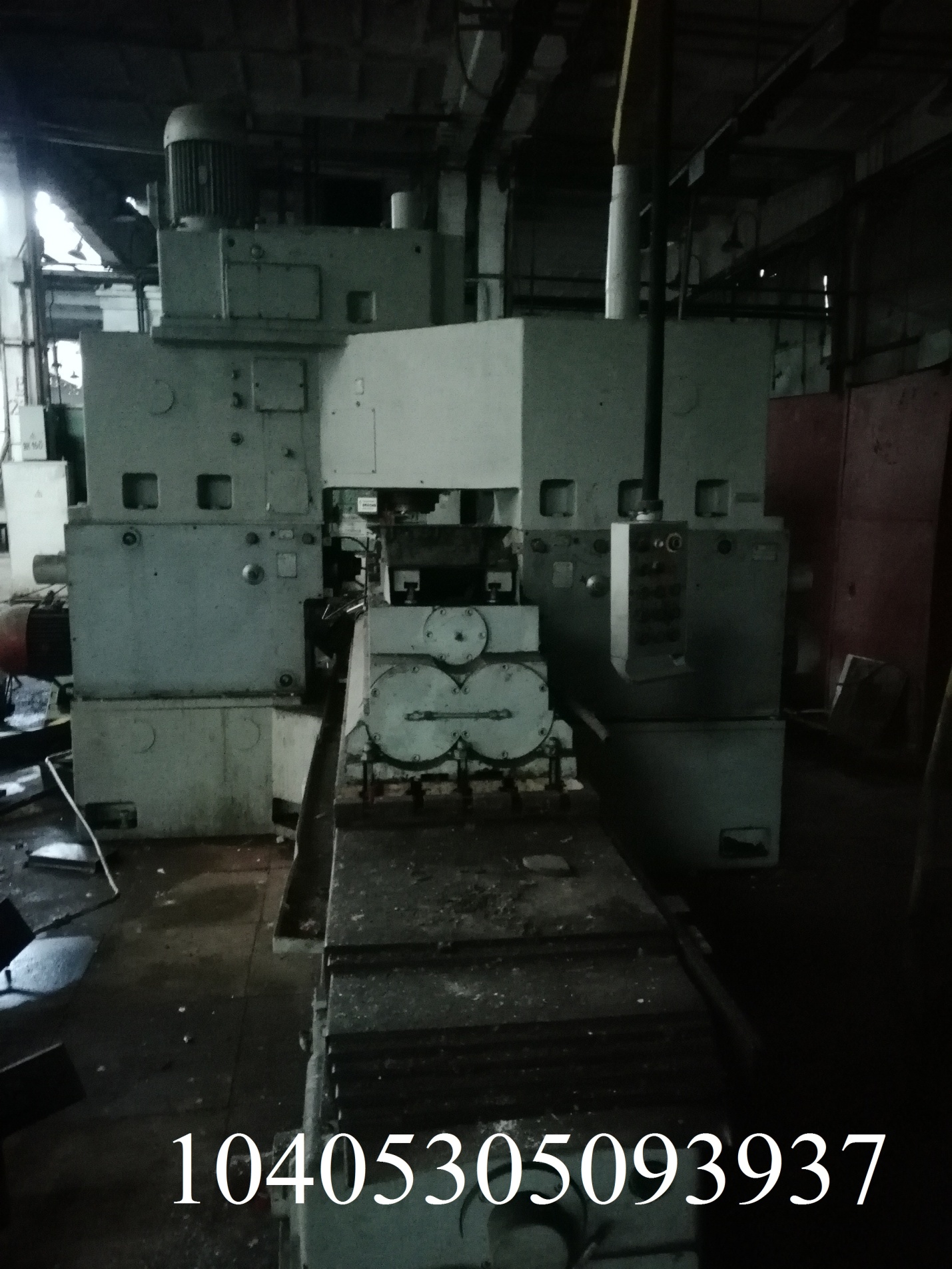 МАШИHА СТИКОВА МАШИHА СТИКОВА МС-1602, інвентарний номер 10405305099706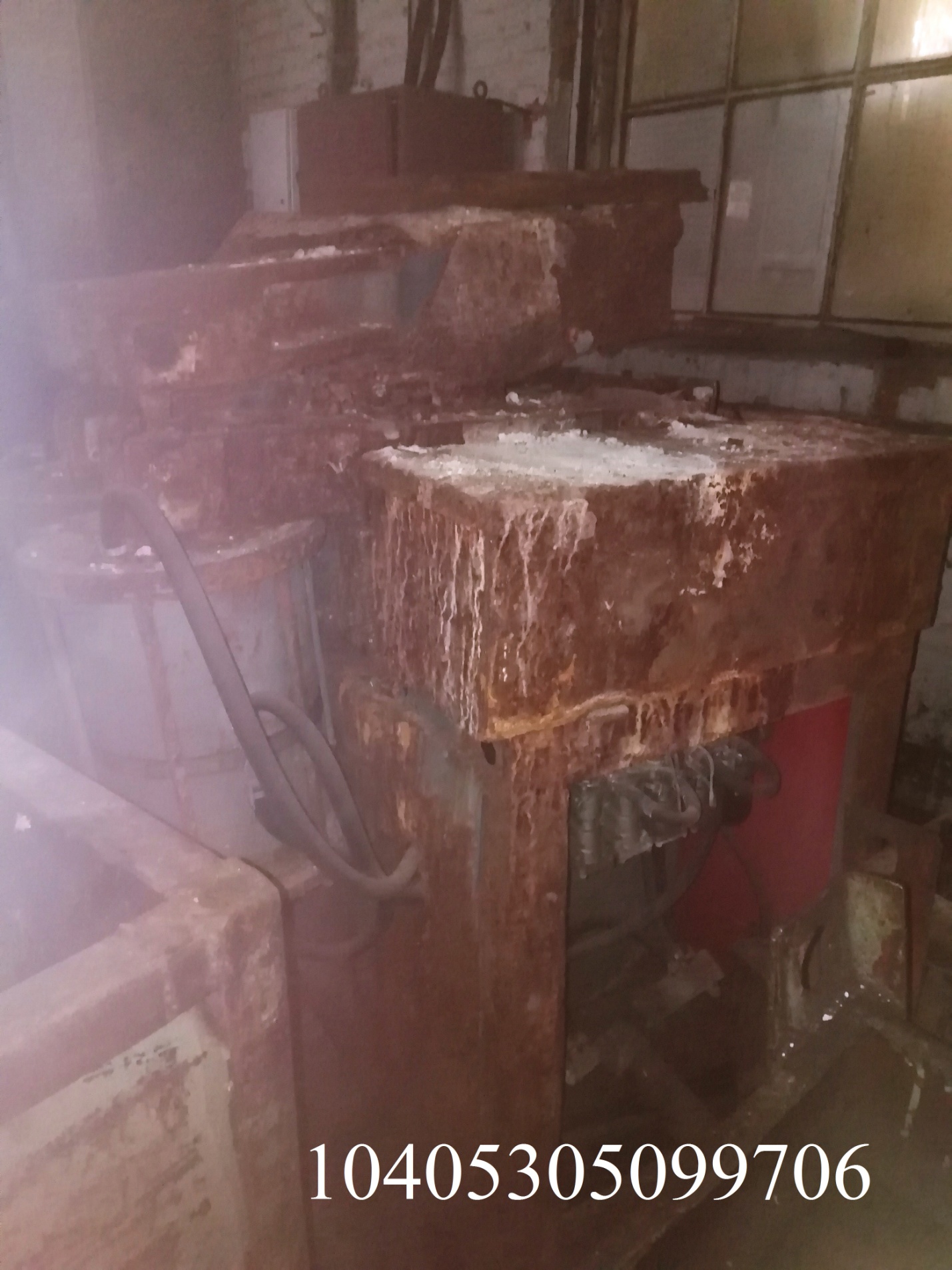 ВЕРСТАТ СПЕЦІАЛЬHИЙ ЗУБОШЕВІHГУВАЛЬHИЙ ВС - 252,інвентарний номер 10405305099704.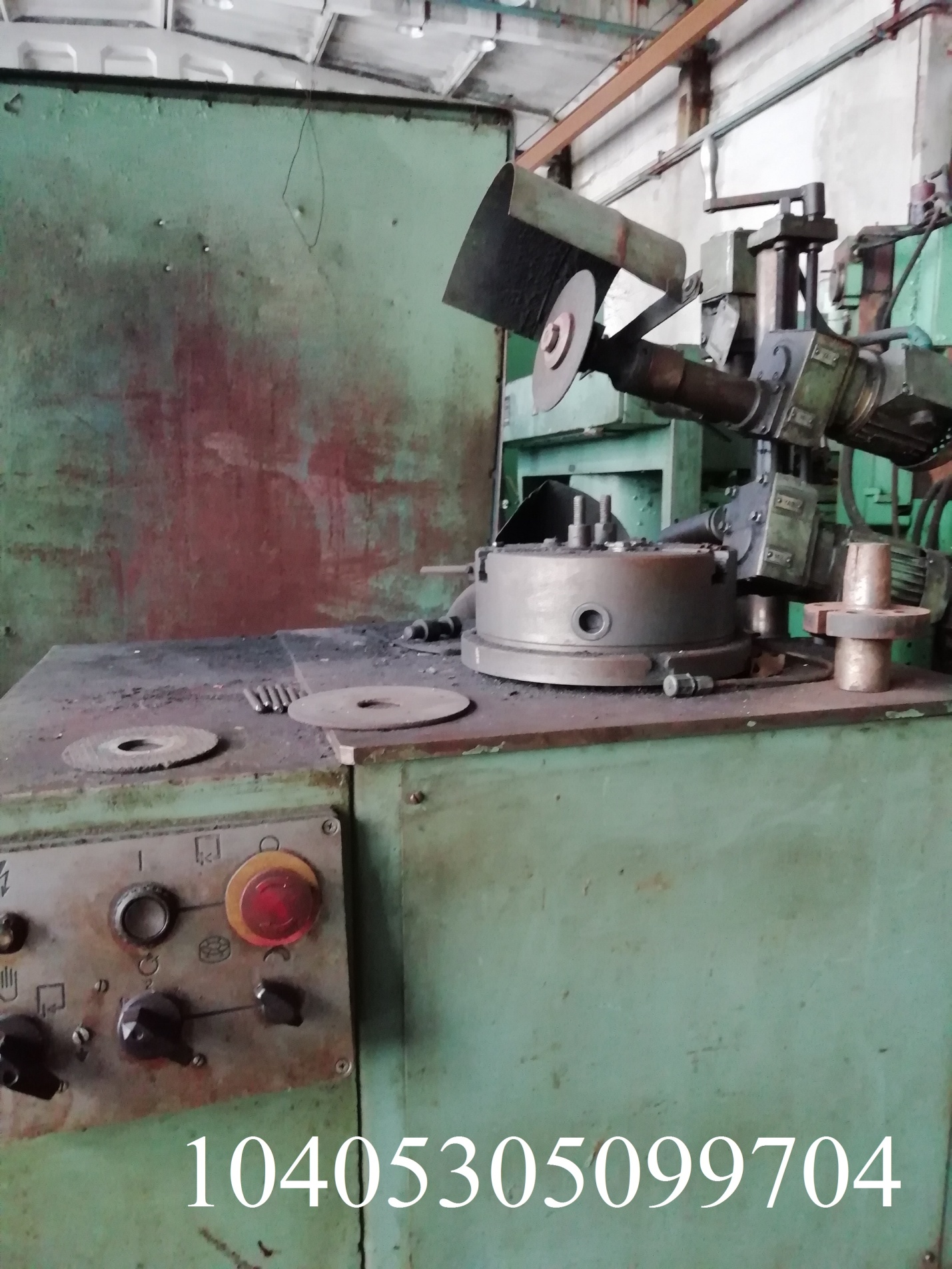 